Programma congresdag Out of the box20 april 2024, Pakhuis de Zwijger, Amsterdam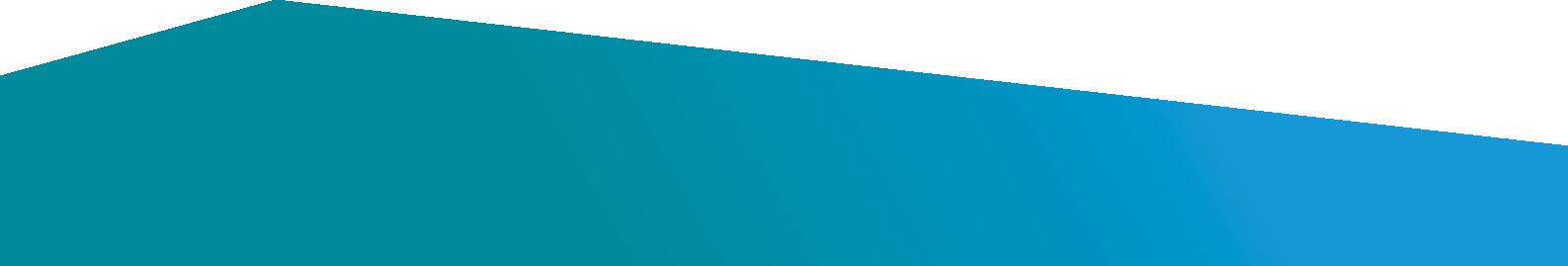 Tijd RuimteProgrammaSprekers08.30-09.00Foyer 2e etageOntvangst en inschrijving	09:00-09:10Grote Zaal Dagopening 	Katja Hoorn, voorzitter de Raad van Bestuur Reade09:10-10:10Grote Zaal Out of the box denken | Wat kan de zorg leren van...?Magda Filon, BRIL innovatie10:10-10:20Grote Zaal Maatwerk |  Inspire programmaJacinthe Adriaansen, revalidatiearts Reade10:20-10:30Grote Zaal Maatwerk | Groninger zorgpad decubitusMarita Schlepers, verpleegkundig specialist10:30-10:45Grote Zaal Paneldiscussie maatwerk	O.l.v. dagvoorzitter Thomas Janssen, onderzoeker en hoogleraar10:45-11:15Foyer 2e etagePauze	11:15-12:15Workshops maatwerk	Studio, 5e verdieping  Wim Hof Methode (WHM)Bart Pronk, Wim Hof instructeur; Ellen van Binsbergen, Wim Hof instructeur en fysiotherapeut ReadeExpo, 1e verdiepingOut of the box denken | Seksuele gezondheid met een dwarslaesieMirjam Hemker, klinisch seksuoloog VVS Reade; Floor van Lambalgen, consulent seksuele gezondheid NVVS ReadeIJ-zaal, 5e verdiepingActivity Based Therapie (ATB)Bas den Ouden, fysiotherapeut Neuromove; Lisette Kesteloo, fysiotherapeut ReadeGrote ZaalDe nazorg(poli) van de toekomstThijn van Diemen, psycholoog en onderzoeker SMK; Ludwine van Orsouw, PA Reade; Paul Boeren, ervaringsdeskundige DON; Niels Dijkstra, ervaringsdeskundige DONFoyerMaatwerk versus standaard; De verschillen per centrumAdinda Uittenbogaard, ergotherapeut Reade12:15-13:15Foyer 2e etagePauze	13:15-13:25Grote ZaalLedenvergadering NVDG	Willemijn Faber, voorzitter NVDG bestuur, revalidatiearts Heliomare13:25-13:50Grote ZaalUitdagingen binnen de (dwarslaesie) zorg: ‘Succes verzekerd, mits het thûs verbeterd/-t’Nico van Meeteren, algemeen directeur en secretaris generaal van de Topsector Life Sciences & Health en hoogleraar Perioperatieve Gezondheid Erasmus MC13:50-14:15Grote ZaalUitdagingen binnen de (dwarslaesie) zorg: Technologische innovaties; ‘Hoe gaat AI jou helpen bij je werk?’Edwin Geleijn, fysiotherapeut en coördinator zorginnovaties Amsterdam UMC14:15-14:30Grote ZaalPaneldiscussie uitdagingen	O.l.v. dagvoorzitter Thomas Janssen – onderzoeker en hoogleraar14:30-15:00Foyer 2e etagePauze	15:00-16:00Groen: Grote ZaalGeel: Studio, 5e verdiepingZwart: IJ-zaal, 5e verdiepingWorkshops uitdagingen16:00-16.15Grote ZaalPlenaire afsluiting, de babbelbox; Voor wie niks wil missen!16:15Einde programma